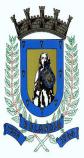 SECRETARIA MUNICIPAL DE EDUCAÇÃOEDUCAÇÃO INFANTIL – ROTEIROATIVIDADES COMPLEMENTARES DE ESTUDO – COVID 19ESCOLA/ CMEI MUNICIPAL:CMEI ZILDA ARNSPROFESSORA: JOSIANE MARIA FÁVARO DE SOUZATURMA: INFANTIL 4-CRIANÇAS PEQUENAS (4 ANOS)                 PERÍODO DE REALIZAÇÃO: 05a 09 DE ABRIL DE 2021.SENHORES PAIS E RESPONSÁVEIS VOCÊS ESTARÃO RECEBENDO AS ATIVIDADESCOMPLEMENTARES DE ESTUDO PARA O PERÍODO DE ISOLAMENTO COVID 19. PRECISAREMOSMUITO DE SUA COMPREENSÃO, COLABORAÇÃO E PARTICIPAÇÃO PARA QUE ESSAS ATIVIDADES SEJAM REALIZADAS PELO SEUFILHO. NO ROTEIRO A
SEGUIR ESTÃO AS ATIVIDADES E TODAS AS ORIENTAÇÕES PARA SUA EXECUÇÃO. TUDOESTÁ DESCRITO DE FORMA SIMPLES. MAS SE HOUVER ALGUMA DÚVIDA PODEM ENTRAR EM
CONTATO COM A PROFESSORA PELO “WHATSAPP”. ESTAREI À DISPOSIÇÃO PARA
AJUDAR. É NECESSÁRIO QUE SEU FILHO REALIZE AS ATIVIDADES PROPOSTAS, POIS ELAS FARÃO UMA GRANDE DIFERENÇA NO DESENVOLVIMENTO DELE. CUIDEM-SE E CUIDEM DE SUA FAMÍLIA. EM
BREVE TUDO ESTARÁ BEM. UM ABRAÇO.PROFESSORA JOSI.ROLÂNDIA, 05 DE ABRIL DE 2021.SEGUNDA-FEIRAATIVIDADE DO DIA 05\04SEGUNDA-FEIRA                   PINTE NO CALENDÁRIO O DIA DEPOIS DESENHE COMO O TEMPO ESTÁ HOJE;ATENÇÃO VOCÊ DEVERÁ FAZER ISSO TODOS OS DIAS.
 HOJE O TEMPO ESTÁ: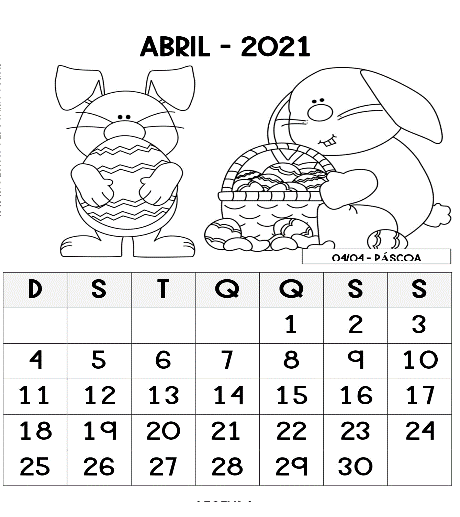 LEIA A HISTÓRIA “AS VOGAIS”. DEPOIS PINTE NO QUADRO DE LETRAS AS VOGAIS E COPIE NO ESPAÇO ABAIXO.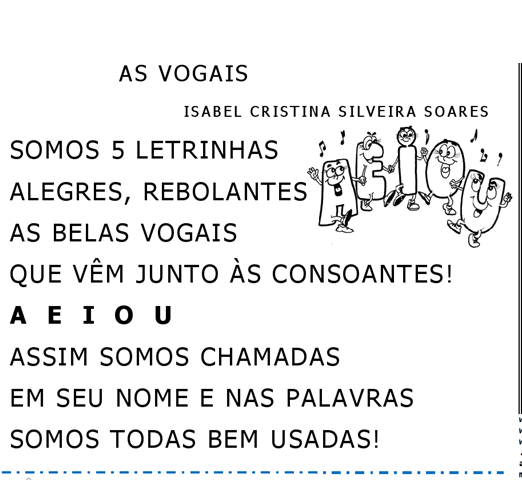 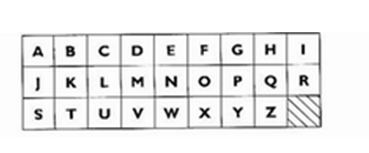 A -E - I – O - UROLÂNDIA, 06 DE ABRIL DE 2021.TERÇA-FEIRA. ATIVIDADE DO DIA 06\04TERÇA-FEIRAPINTE NO CALENDÁRIO QUE DIA É HOJE E DESENHE NO ESPAÇO AO LADO COMO ESTA O TEMPO.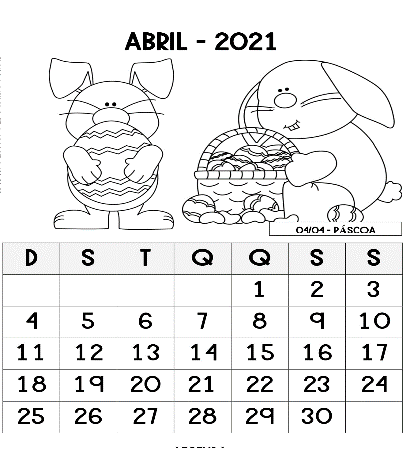         HOJE O TEMPO ESTÁ:
USANDO SEU CRACHÁ COMO APOIO ESCREVA SEU NOME NO QUADRO ABAIXO  COLOCANDO UMA LETRA EM CADA QUADRADINHO EM SEGUIDA PINTE SOMENTE AS VOGAIS.ROLÂNDIA, 07 DE ABRIL DE 2021.QUARTA-FEIRAATIVIDADE DO DIA 07\04QUARTA-FEITA                                     HOJE O TEMPO ESTÁ:CONTE QUANTAS VOGAIS HÁ EM CADA FIGURA DEPOIS COLOQUE A QUANTIDADE NA SUA FIGURA GEOMÉTRICA CORRESPONDENTE.A  A  A  E  E      E   E                                                I   I      	  O	U U U U U U U ROLÂNDIA, 08 DE ABRIL DE 2021.QUINTA-FEIRA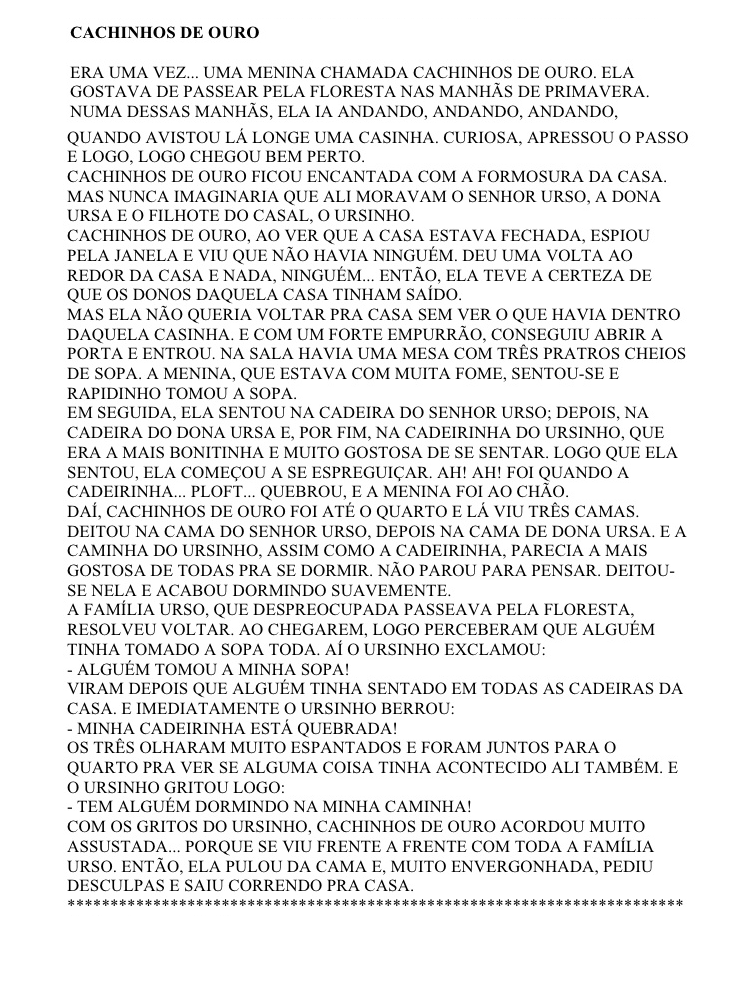 ATIVIDADE DO DIA 08\O4QUINTA-FEIRA                                                   HOJE O TEMPO ESTÁ:DESENHE OS PERSONAGENS PRINCIPAIS DA HISTÓRIA CACHINHOS DOURADOS.OBSERVE OS DESENHOS E CIRCULE QUAL DELES NÃO FAZ PARTE DA HISTÓRIA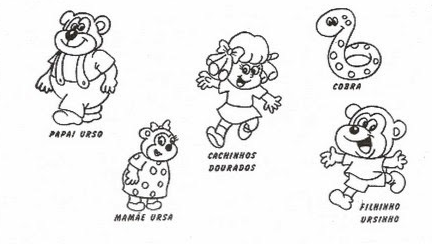 ROLANDIA, 09 DE ABRIL DE 2021.SEXTA-FEIRAATIVIDADE DO DIA 09\04SEXTA-FEIRA                                        HOJE O TEMPO ESTÁ:LIGUE CADA URSO DA HISTÓRIA DA CACHINHOS DOURADOS A SUA TOGELA DE MINGOU CORRESPONDENTE: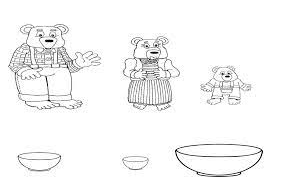 	PINTE O NÚMERO QUE CORRESPONDE A QUANTIDADE DE CADEIRAS QUE CACHINHOS ENCONTROU NA CASA DOS URSOS: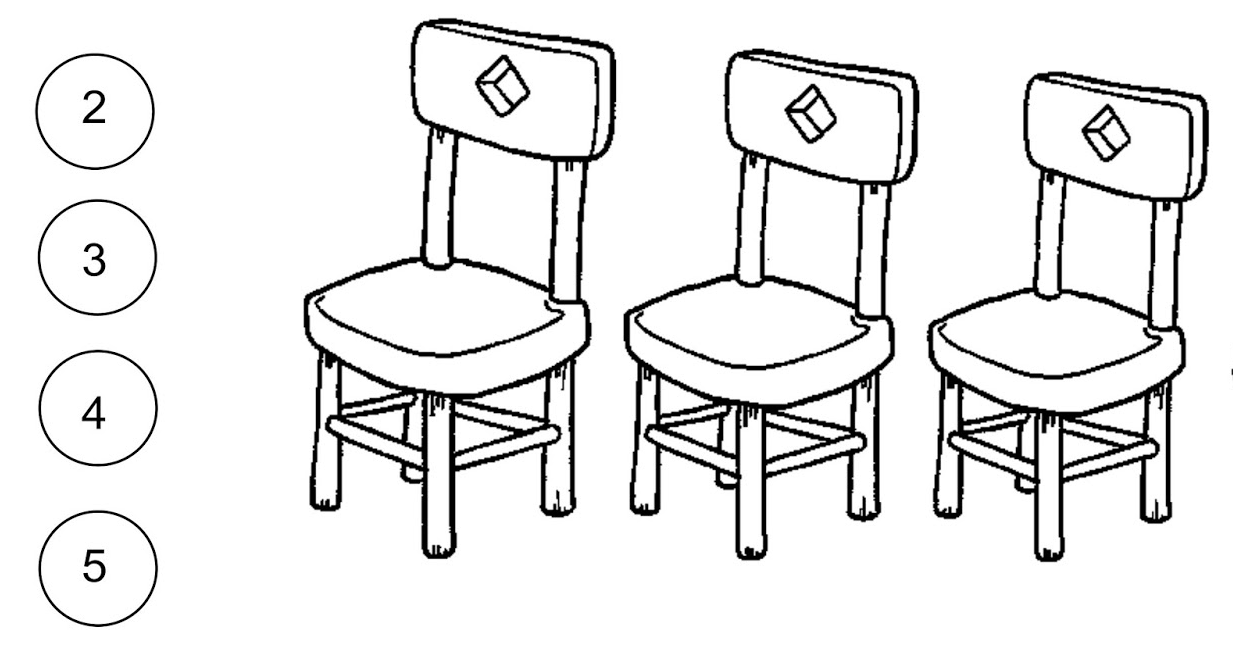 O QUE VOCÊ VAIESTUDAR:SABERES E CONHECIMENTOS:LINGUAGEM MATEMÁTICA NOÇÃO TEMPORALVOCABULÁRIOGÊNEROS TEXTUAISVOCABULÁRIOPARA QUEVAMOSESTUDARESSESCONTEÚDOS?CAMPO DE EXPERIÊNCIA:ESPAÇOS, TEMPOS, QUANTIDADES, RELAÇOES E TRANSFORMAÇÕES;(EI03ET04) REGISTRAR OBSERVAÇÕES, MANIPULAÇÕES E MEDIDAS, USANDO MÚLTIPLAS LINGUAGENS (DESENHO, REGISTRO POR NÚMEROS OU ESCRITA ESPONTÂNEA), EM DIFERENTES SUPORTES.CONHECER AS CARACTERÍSTICAS E REGULARIDADES DO CALENDÁRIO RELACIONANDO COM A ROTINA DIÁRIA E FAVORECENDO A CONSTRUÇÃO DE NOÇÕESTEMPORAIS.PERCEBER QUE OS NÚMEROS FAZEM PARTE DO COTIDIANO DASPESSOASESCUTA, FALA, PENSMENTO E IMAGINÇÃO(EI02EF01) DIALOGAR COM CRIANÇAS E ADULTOS, EXPRESSANDO SEUS DESEJOS, NECESSIDADES, SENTIMENTOS E OPINIÕES.AMPLIAR O VOCABULÁRIO UTILIZADO PARA SE  EXPRESSAR.AMPLIAR SEU VOCABULÁRIO POR MEIO DE MÚSICAS, NARRATIVAS, POEMAS, HISTÓRIAS, CONTOS, PARLENDAS, CONVERSAS E BRINCADEIRAS PARA DESENVOLVER SUA CAPACIDADE DE COMUNICAÇÃO.COMO VAMOSESTUDAR OSCONTEÚDOS?PINTAR O DIA E DESENHAR COMO O TEMPO ESTÁ HOJE, LEMBRAR DE PREENCHER O CALENDÁRIO TODOS OS DIAS.COM A AJUDA DE UM ADULTO LEIA A HISTÓRIA “AS VOGAIS’ EM SEGUIDA PINTE AS VOGAIS DO QUADRO DE LETRAS DEPOIS ESCREVA   NO QUADRO ABAIXO.“ASSISTA AO VIDEO ‘APRENDENDO AS VOGAIS” (DISPONIVEL NO LINK ABAIXO E NO GRUPO DA TURMINHA)LINK DO VÍDEO: https://www.youtube.com/watch?v=KMuEMOv9qTQO QUE VOCÊ VAIESTUDAR:SABERES E CONHECIMENTOS:LINGUAGEM MATEMÁTICA NOÇÃO TEMPORALRIMAIDENTIFICAÇÃO NOMINALMARCAS GRÁFICAS: DESENHOS, LETRAS, NÚMEROSPARA QUEVAMOSESTUDARESSESCONTEÚDOS?CAMPO DE EXPERIÊNCIA: ESPAÇOS, TEMPOS, QUANTIDADES, RELAÇOES E TRANSFORMAÇÕES;(EI03ET04) REGISTRAR OBSERVAÇÕES, MANIPULAÇÕES E MEDIDAS, USANDO MÚLTIPLAS LINGUAGENS (DESENHO, REGISTRO POR NÚMEROS OU ESCRITA ESPONTÂNEA), EM DIFERENTES SUPORTES.CONHECER AS CARACTERÍSTICAS E REGULARIDADES DO CALENDÁRIO RELACIONANDO COM A ROTINA DIÁRIA E FAVORECENDO A CONSTRUÇÃO DE NOÇÕESTEMPORAIS.PERCEBER QUE OS NÚMEROS FAZEM PARTE DO COTIDIANO DASPESSOASTRAÇOS, SONS, CORES E FORMA(EI02TS03) UTILIZAR DIFERENTES FONTES SONORAS DISPONÍVEIS NO AMBIENTE EM BRINCADEIRAS, CANÇÕES, MÚSICAS E MELODIASPARTICIPAR DE SITUAÇÕES QUE DESENVOLVAM A PERCEPÇÃO DAS RIMAS DURANTE A ESCUTA DE MÚSICASESCUTA, FALA, PENSAMENTO E IMAGINAÇÃO(EI02EF01) DIALOGAR COM CRIANÇAS E ADULTOS, EXPRESSANDO SEUS DESEJOS, NECESSIDADES, SENTIMENTOS E OPINIÕES.NOMEAR OBJETOS, PESSOAS, FOTOGRAFIAS,GRAVURAS(EI02EF09) MANUSEAR DIFERENTES INSTRUMENTOS E SUPORTES DE ESCRITA PARA DESENHAR, TRAÇAR LETRAS E OUTROS SINAIS GRÁFICOSUTILIZAR DIVERSOS SUPORTES DE ESCRITA PARA DESENHAR E ESCREVER ESPONTANEAMENTE:CARTOLINA,SULFITE,CRAFT,LIVROS, REVISTAS E OUTROS.COMO VAMOSESTUDAR OSCONTEÚDOS?PRIMEIRAMENTE PINTE NO CALENDÁRIO QUE DIA É HOJE E DESENHE NO ESPAÇO AO LADO COMO ESTA O TEMPO HOJE. COM A AJUDA DO CRACHÁ QUE A PROFESSORA ENVIOU ESCREVA SEU NOME NO QUADRO ABAIXO COLOCANDO UMA LETRA EM CADA QUADRADINHO, EM SEGUIDA PINTE SOMENTE AS VOGAIS QUE APARECEM NO SEU NOME.HISTÓRIA DE HOJE: “HISTÓRIA DAS VOGAIS”https://youtu.be/9ceH2nb-4bsO QUE VOCÊ VAIESTUDAR:SABERES E CONHECIMENTOS:LINGUAGEM MATEMÁTICA NOÇÃO TEMPORALMARCAS GRÁFICAS: DESENHOS, LETRAS, NÚMEROSFORMASGEOMÉTRICASPARA QUEVAMOSESTUDARESSESCONTEÚDOS?CAMPO DE EXPERIÊNCIA: CAMPO DE EXPERIÊNCIA:ESPAÇOS, TEMPOS, QUANTIDADES, RELAÇOES E TRANSFORMAÇÕES;(EI03ET04) REGISTRAR OBSERVAÇÕES, MANIPULAÇÕES E MEDIDAS, USANDO MÚLTIPLAS LINGUAGENS (DESENHO, REGISTRO POR NÚMEROS OU ESCRITA ESPONTÂNEA), EM DIFERENTES SUPORTES.CONHECER AS CARACTERÍSTICAS E REGULARIDADES DO CALENDÁRIO RELACIONANDO COM A ROTINA DIÁRIA E FAVORECENDO A CONSTRUÇÃO DE NOÇÕESTEMPORAIS.PERCEBER QUE OS NÚMEROS FAZEM PARTE DO COTIDIANO DASPESSOASESCUTA, FALA, PENSAMENTO E IMGINAÇÃO(EI02EF09) MANUSEAR DIFERENTES INSTRUMENTOS E SUPORTES DE ESCRITA PARA DESENHAR, TRAÇAR LETRAS E OUTROS SINAIS GRÁFICOSUTILIZAR DIVERSOS SUPORTES DE ESCRITA PARA DESENHAR E ESCREVER ESPONTANEAMENTE:CARTOLINA,SULFITE,CRAFT,LIVROS, REVISTAS E OUTROS.ESPAÇOS, TEMPOS, QUANTIDADES, RELAÇÕES E TRANSFORMAÇÕES(EI02ET01) EXPLORAR E DESCREVER SEMELHANÇAS E DIFERENÇAS ENTRE AS CARACTERÍSTICAS E PROPRIEDADES DOS OBJETOS (TEXTURA, MASSA, TAMANHO).OBSERVAR NO MEIO NATURAL E SOCIAL AS FORMAS GEOMÉTRICAS, PERCEBENDO DIFERENÇAS E SEMELHANÇAS ENTRE OS OBJETOS NO ESPAÇO, EM SITUAÇÕES DIVERSAS.COMO VAMOSESTUDAR OSCONTEÚDOS?PINTAR O DIA E DESENHAR COMO ESTÁ O TEMPO HOJE.NA ATIVIDADE DE HOJE  A CRIANÇA DEVERÁ CONTAR QUANTAS VOGAIS HÁ EM CADA FIGURA GEOMÉTRICA E COLOCAR A QUANTIDADE NA SUA FIGURA CORRESPONDENTE  .O QUE VOCÊ VAIESTUDAR:SABERES E CONHECIMENTOS:LINGUAGEM MATEMÁTICA NOÇÃO TEMPORALORALIDADE E ESCUTA.VOCABULÁRIOINTERPRETAÇÃO E COMPREENSÃO DE TEXTOSCARACTERÍSTICAS GRÁFICAS: PERSONAGENS E CENÁRIOS.PARA QUEVAMOSESTUDARESSESCONTEÚDOS?CAMPO DE EXPERIÊNCIA: CAMPO DE EXPERIÊNCIA:ESPAÇOS, TEMPOS, QUANTIDADES, RELAÇOES E TRANSFORMAÇÕES;(EI03ET04) REGISTRAR OBSERVAÇÕES, MANIPULAÇÕES E MEDIDAS, USANDO MÚLTIPLAS LINGUAGENS (DESENHO, REGISTRO POR NÚMEROS OU ESCRITA ESPONTÂNEA), EM DIFERENTES SUPORTES.CONHECER AS CARACTERÍSTICAS E REGULARIDADES DO CALENDÁRIO RELACIONANDO COM A ROTINA DIÁRIA E FAVORECENDO A CONSTRUÇÃO DE NOÇÕESTEMPORAIS.PERCEBER QUE OS NÚMEROS FAZEM PARTE DO COTIDIANO DASPESSOASESCUTA, FALA, PENSAMENTO E IMAGINAÇÃO(EI02EF01) DIALOGAR COM CRIANÇAS E ADULTOS, EXPRESSANDO SEUS DESEJOS, NECESSIDADES, SENTIMENTOS E OPINIÕESAMPLIAR SEU VOCABULÁRIO POR MEIO DE MÚSICAS, NARRATIVAS, POEMAS, HISTÓRIAS, CONTOS, PARLENDAS, CONVERSAS E BRINCADEIRAS PARA DESENVOLVER SUA CAPACIDADE DE COMUNICAÇÃO(EI02EF04) FORMULAR E RESPONDER PERGUNTAS SOBRE FATOS DA HISTÓRIA NARRADA, IDENTIFICANDO CENÁRIOS, PERSONAGENS E PRINCIPAIS ACONTECIMENTOS.RECONHECER CENÁRIOS DE DIFERENTES HISTÓRIAS.IDENTIFICAR OS PERSONAGENS PRINCIPAIS DAS HISTÓRIAS,NOMEANDO-OS.RESPONDER A QUESTIONAMENTOS SOBRE AS HISTÓRIAS NARRADAS.COMO VAMOSESTUDAR OSCONTEÚDOS?PINTAR O DIA E DESENHAR COMO ESTÁ O TEMPO HOJE.COM A AJUDA DE UM ADULTO LEIA A HISTÓRIA CACHINHOS DOURADOS (DISPONIVEL LOGO ABAIXO). EM SEGUIDA FAÇA UM LINDO DESENHO DOS PERSONAGENS PRINCIPAIS QUE APARECEM NA HISTÓRIA. DEPOIS OBSERVE OS DESENHOS E CIRCULE QUAL DELES NÃO FAZ PARTE DA HISTÓRIA OUVIDA.SUGESTÃO: SE QUISER VER A HISTÓROA EM DESENHO ANIMADO SEGUE LINK ABAIXO.https://www.youtube.com/watch?v=CDDjQ49By2gO QUE VOCÊ VAIESTUDAR:SABERES E CONHECIMENTOS:LINGUAGEM MATEMÁTICA NOÇÃO TEMPORALCARACTERÍSTICAS FÍSICAS, UTILIDADES, PROPRIEDADES, SEMELHANÇAS E DIFERENÇAS ENTRE OS OBJETOSTEXTURA PESO, CAPACIDADE E TAMANHO DOS OBJETOS.PARA QUEVAMOSESTUDARESSESCONTEÚDOS?CAMPO DE EXPERIÊNCIA: CAMPO DE EXPERIÊNCIA:ESPAÇOS, TEMPOS, QUANTIDADES, RELAÇOES E TRANSFORMAÇÕES;(EI03ET04) REGISTRAR OBSERVAÇÕES, MANIPULAÇÕES E MEDIDAS, USANDO MÚLTIPLAS LINGUAGENS (DESENHO, REGISTRO POR NÚMEROS OU ESCRITA ESPONTÂNEA), EM DIFERENTES SUPORTES.CONHECER AS CARACTERÍSTICAS E REGULARIDADES DO CALENDÁRIO RELACIONANDO COM A ROTINA DIÁRIA E FAVORECENDO A CONSTRUÇÃO DE NOÇÕESTEMPORAIS.PERCEBER QUE OS NÚMEROS FAZEM PARTE DO COTIDIANO DASPESSOASDESCREVER OBJETOS EM SITUAÇÕES DE EXPLORAÇÃO OU EM ATIVIDADES DE TRIOS OU PEQUENOS, APONTANDO SUAS CARACTERÍSTICAS, SEMELHANÇAS E DIFERENÇAS.COMO VAMOSESTUDAR OSCONTEÚDOS?PINTAR O DIA E DESENHAR COMO ESTÁ O TEMPO HOJE.NA ATIVIDAE DE HOJE VOCÊ DEVERÁ LIGAR CADA URSO DA HISTÓRIA DA CACHINHOS DOURADOS.  (DA ATIVIDADE DE ONTEM) A SUA TIGELA DE MINGAU CORRESPONDENTE: PAPAI URSO COM SUA TIGELA GRANDE, A MAMÃE URSA COM SUA TIGELA MÉDIA E O BEBÊ URSO COM SUA TIGELA PEQUENININHA. DEPOIS PINTE O NÚMERO CORRETO DE CADEIRAS QUE CACHINHOS DOURADOS ENCONTROU NA CASA DOS URSOS.